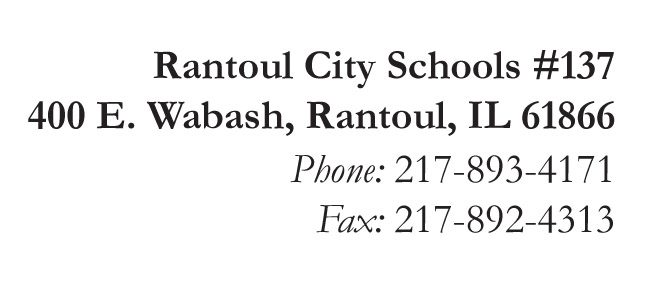 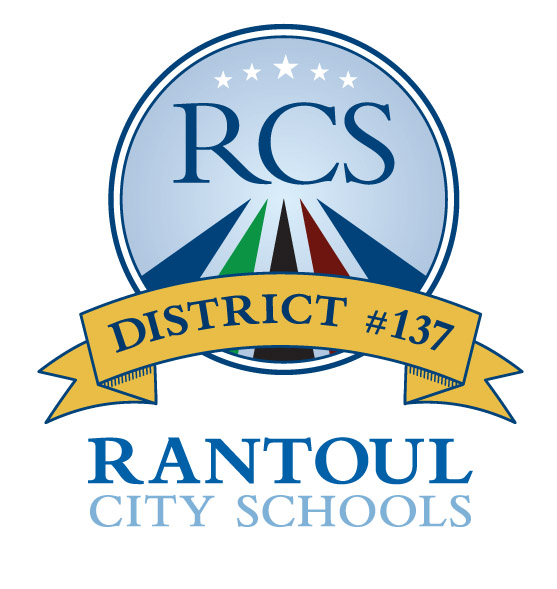  GROW BEYOND!Written Notification of McKinney-Vento Appeal Request – PARENT/GUARDIAN/YOUTHDate of Appeal: ____________________	Date of Decision Being Appealed: __________________Student(s): ___________________________________________	Grades: ______________________Person completing appeal form: ________________________________________________________Relationship to student(s), or self if unaccompanied youth: ___________________________________I may be contacted at (phone or email): __________________________________________________I wish to appeal the enrollment decision made by: __________________________________________Name of School and District: __________________________________________________________I have been provided with (please check all that apply):___ A written explanation of the school’s/district’s decision___ The contact information of the District’s MV Liaison___ A copy of the District or State’s dispute resolution process for students experiencing homelessnessOptional:Please include a brief, clear explanation of the reason(s) you wish to appeal this determination._____________________________________________________________________________________________________________________________________________________________________________________________________________________________________________________________________________________________________________________________________________________________________________________________________________________________ (initial) The school provided me with a copy of this form upon submission.SUBMIT THIS FORM TO:Illinois State Board of EducationAttention: Vicki Hodges, State Coordinator for Homeless Education100 North First Street, 2000 S-493, Springfield, IL 62777vhodges@isbe.netA copy of our state’s dispute resolution procedure for students experiencing homelessness is attached. You may contact the National Law Center on Homelessness and Poverty for additional information on the McKinney-Vento Homeless Assistance Act (www.nlchp.org) You may also seek the assistance of advocates or an attorney.